Задание 4 РВычислить пределы функций.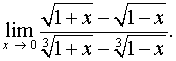 